Победители школьной олимпиадыпо информатике 2019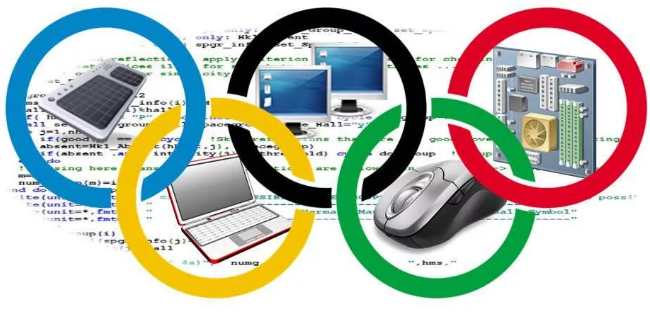                   7 класс                                                                         8 класс     1 место – Бессонов Тимофей, 7 В                          1 место – Борисов Сергей, 8 К.        2 место – Павлов Сева, 7 В                                     2 место – Вайцкус Николай, 8 К     3 место –  Евграфов Арсений, 7 У.                                         Фёдоров Александр, 8 Б                                                                                             3 место – Леонтьев Олег, 8 Б.                                                                                         9  класс                                                                                                                       1 место – Якубовский Павел, 9 К                                                   2 место – Павлов Даниил, 9 К                                                                 Рожевиц Герман, 9 К                                                 3 место –  Голюнова Дарья, 9 А                                                                  Пасеко Даниил, 9 К                                                    ПОЗДРАВЛЯЕМ!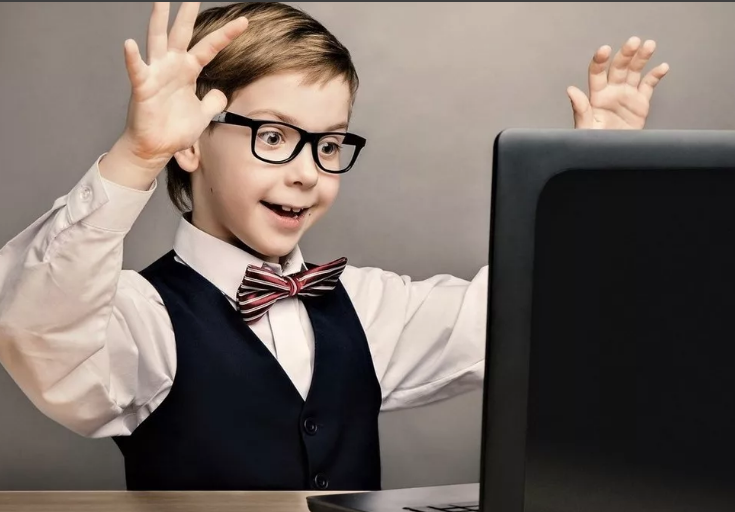 